Page: 1 of 7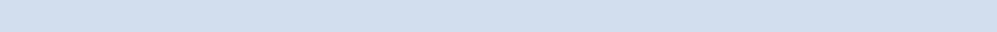 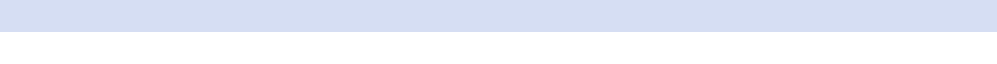 Version: 2.0 Revision Date: 2020/2/24SECTION 1： IDENTIFICATION OF THE SUPPLIER AND SUBSTANCE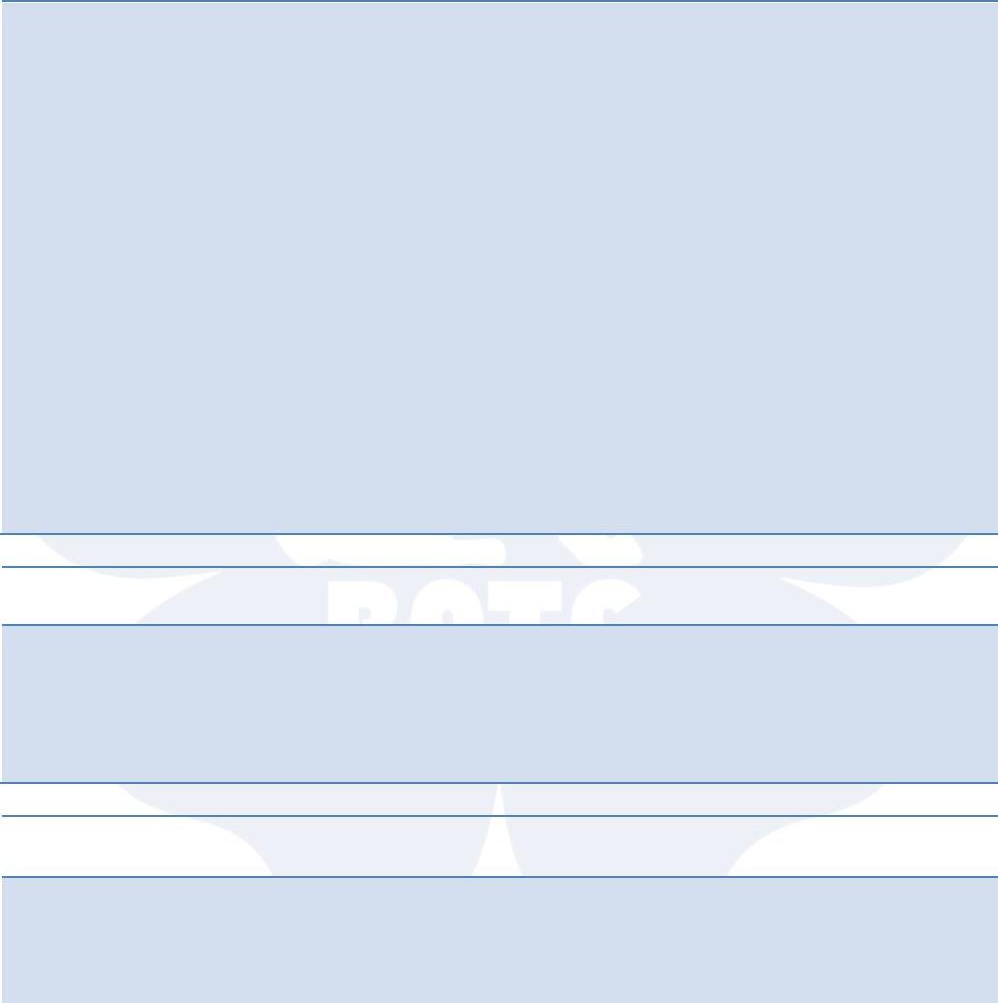 Page: 2 of 7Version: 2.0 Revision Date: 2020/2/24SECTION 4： FIRST-AID MEASURES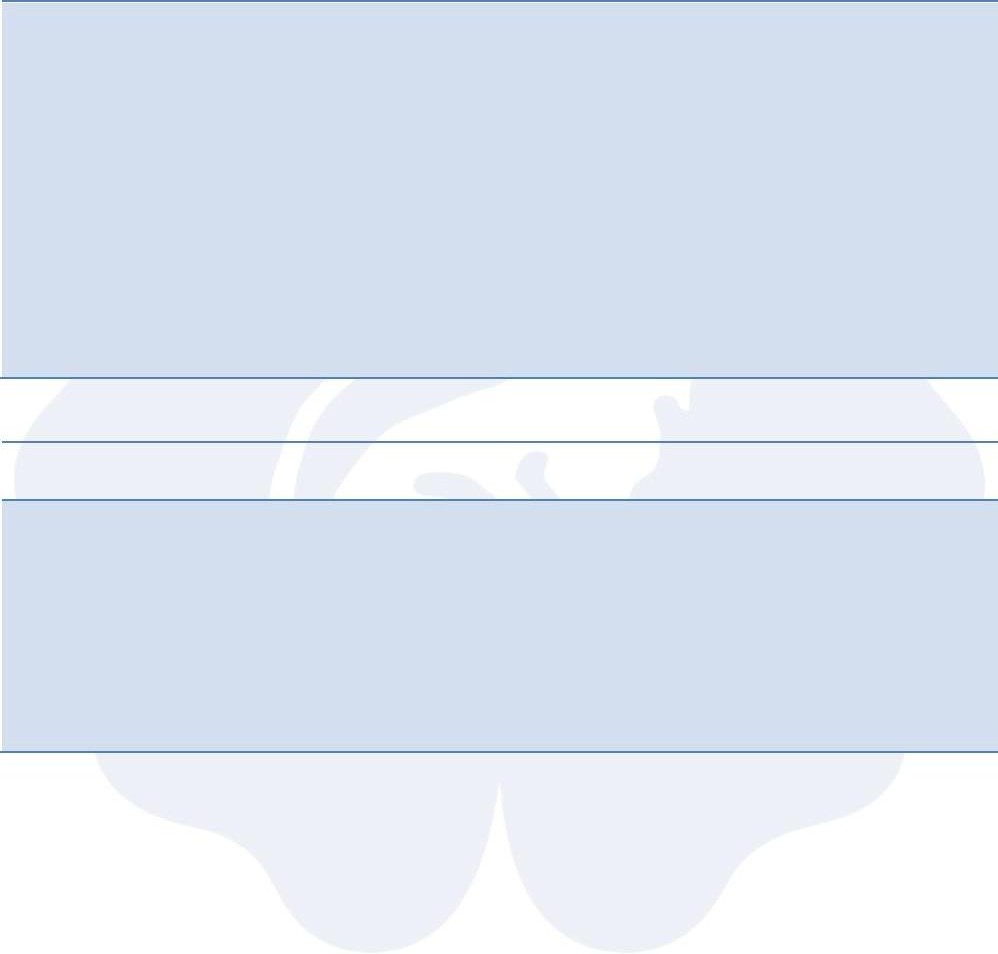 Page: 3 of 7Version: 2.0 Revision Date: 2020/2/24SECTION 6: ACCIDENTAL RELEASE MEASURESPersonal precautions:	Personal protective equipment should be used. People should be kept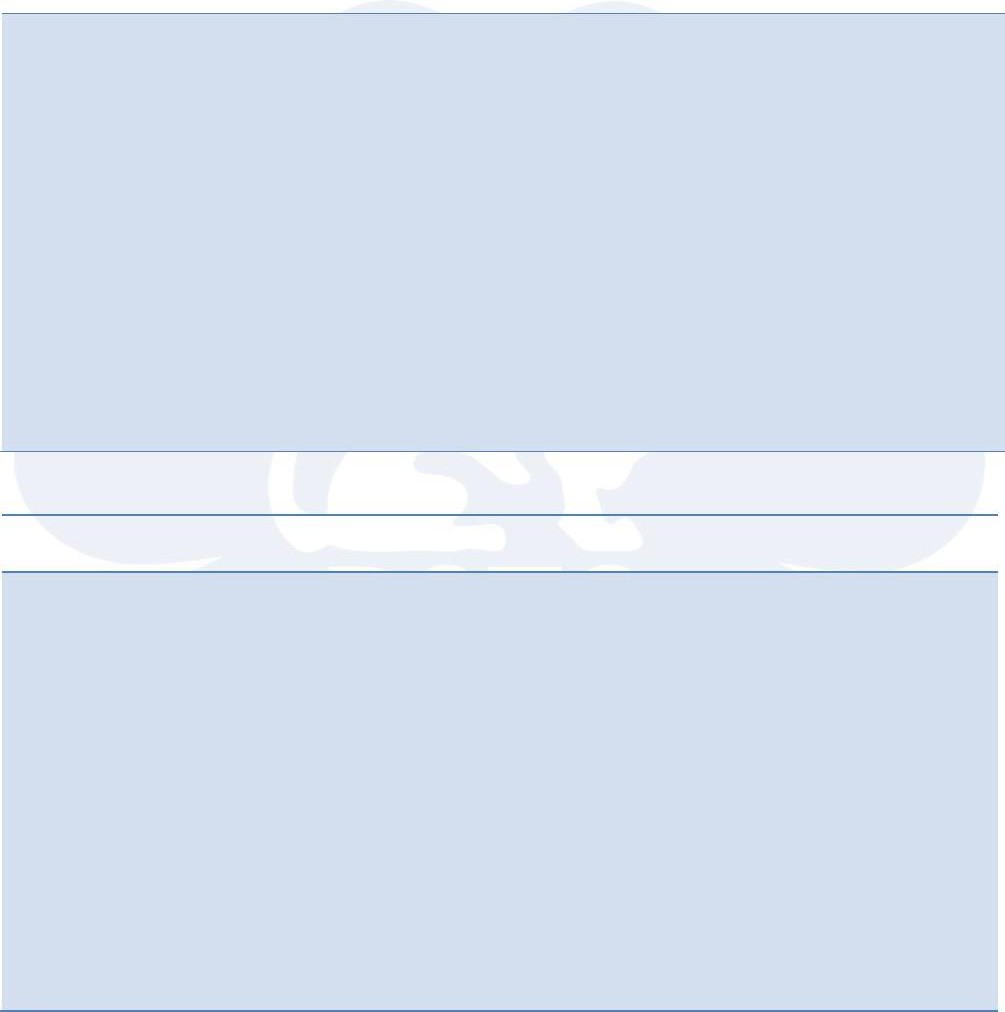 away from or upwind of spill/leak. In addition, material may create slippery condition.Environmental precautions: For small amount:For large amount:Do not allow the spills and waste to reach sewage or effluent systems pick up with suitable absorbent material (e.g. sand, soil)Pump off product.Methods for cleaning up:	Spill should be transfer to suitable container for recovery or disposal.Dispose of material in accordance with local regulations.SECTION 7: HANDLING AND STORAGEHandling：	Avoid contact with eyes. Skin and clothing. Wash thoroughly after handling. Keep container tightly closed. Do not breathe vapor, mist or gas.Storage temperature: Further information:10℃-35℃Store away from freezing as product stability may be affected. Please stir well before use.Other data:	Monomer vapors can be evolved when material is heated during processing operations and several types of ventilation are required (see section 8).Page: 4 of 7Version: 2.0 Revision Date: 2020/2/24SECTION 8： EXPOSURE CONTROLS/ PERSONAL PROTECTIONEye protection: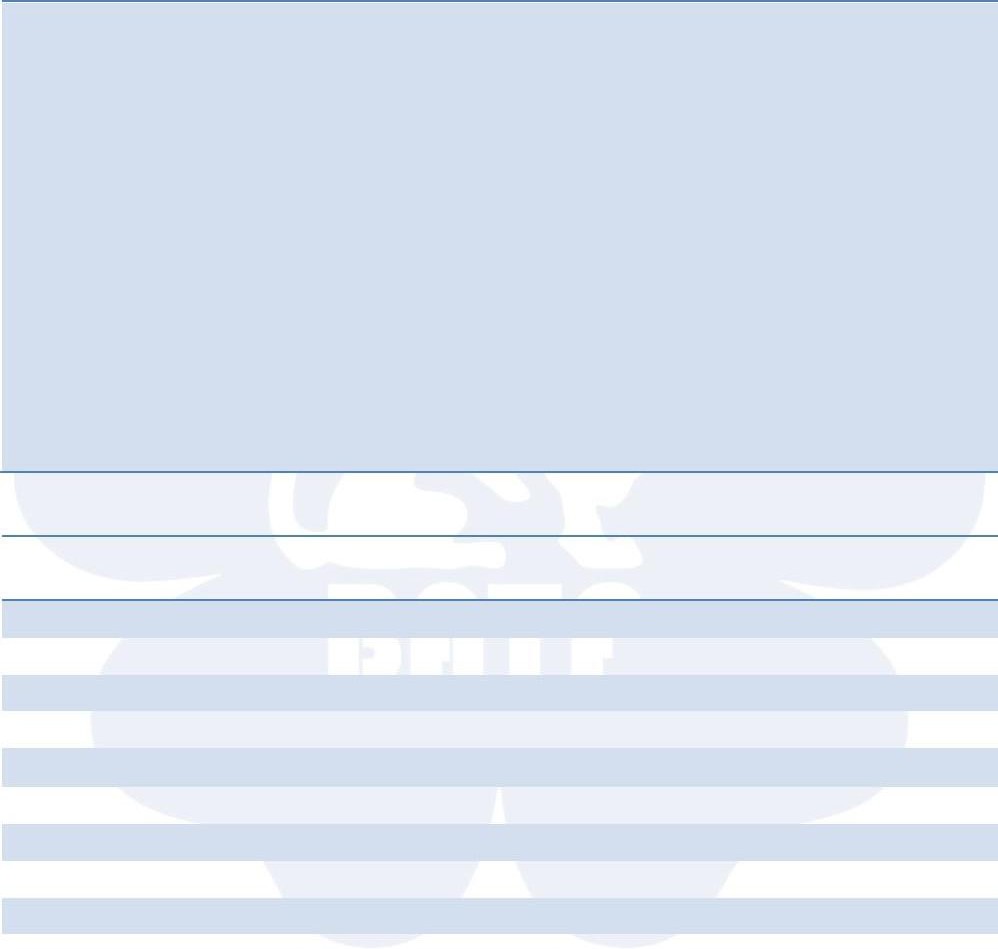 Hand protection:Safety glasses with side-shields. Eye protection worn must be compatible with respiratory protection system employed.The gloves listed below may provided protection against permeation: Neoprene gloves (Gloves of other chemically resistant materials may not provide adequate protection).Respiratory protection:Engineering measures:Use certified respiratory protection equipment, when respiratory risks cannot be avoided or sufficiently limited by technical means of collective protection or by measures, methods or procedures of work organization.Use only in area provided with appropriate exhaust ventilation.SECTION 9： PHYSICAL AND CHEMICAL PROPERTIESPhysical state:	Liquid	Color:	Milky white & bluishOdor:	Acylic odorPH:8±1Boiling point:	(water) Lower explosion limit:100℃Not applicableFlash point:Upper explosion limit:Noncombustible Not applicableVapor pressure: (water)	17mmHg 20℃	Relative vapor density:	<1.00 (water)Water solubility: Viscosity, dynamic: Percent volatility: MFFT:Relative density proportion:Dilatable 200-2000cps43±1%< 0℃Wet: 1.0-1.1Dry: 1.1-1.2Particle Diameter: Evaporation rate: Latex style:0.2-0.3μm< 1.00 (water) Anionic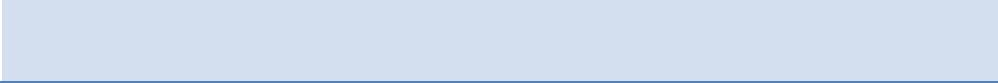 SECTION 10： STABILITY AND REACTIVITY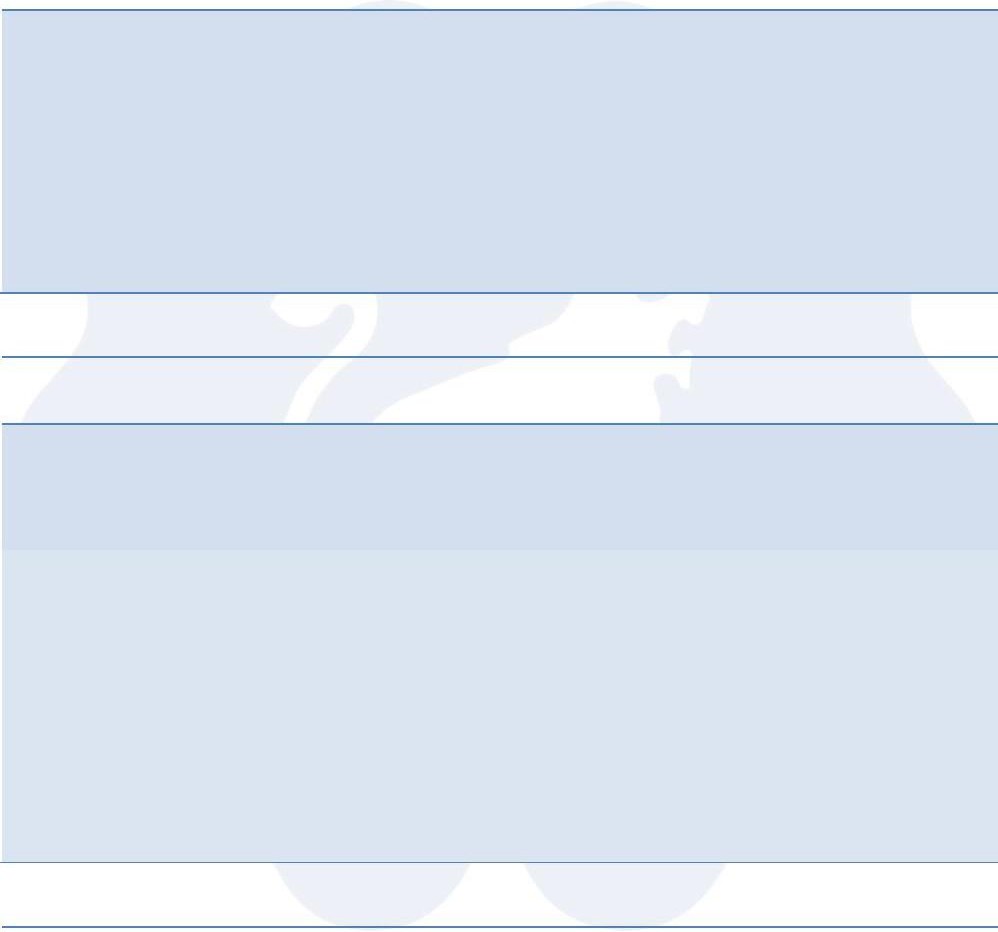 SECTION 12： ECOLOGICAL INFORMATION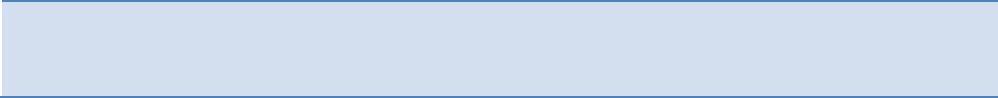 SECTION 13： DISPOSAL CONSIDERATIONS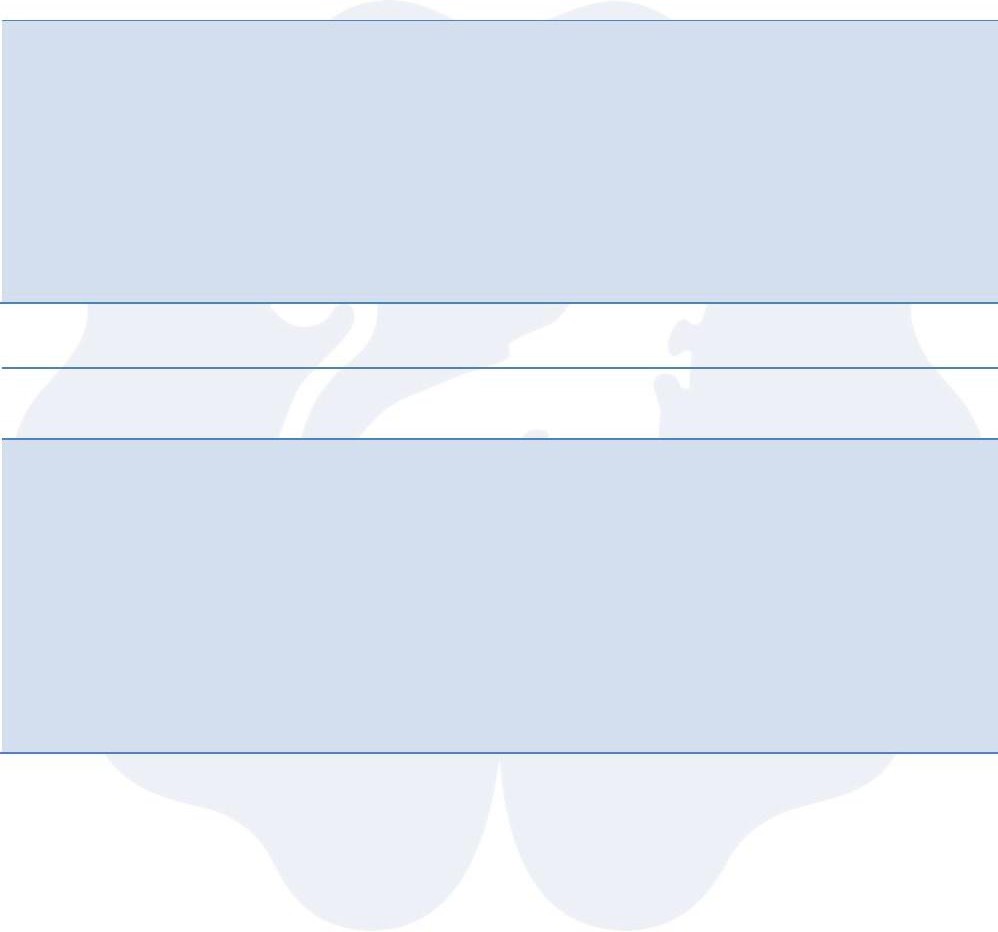 SECTION 15： REGULATORY INFORMATIONGeneral rule for classification and hazard communication of chemicals (GB 13690-2009)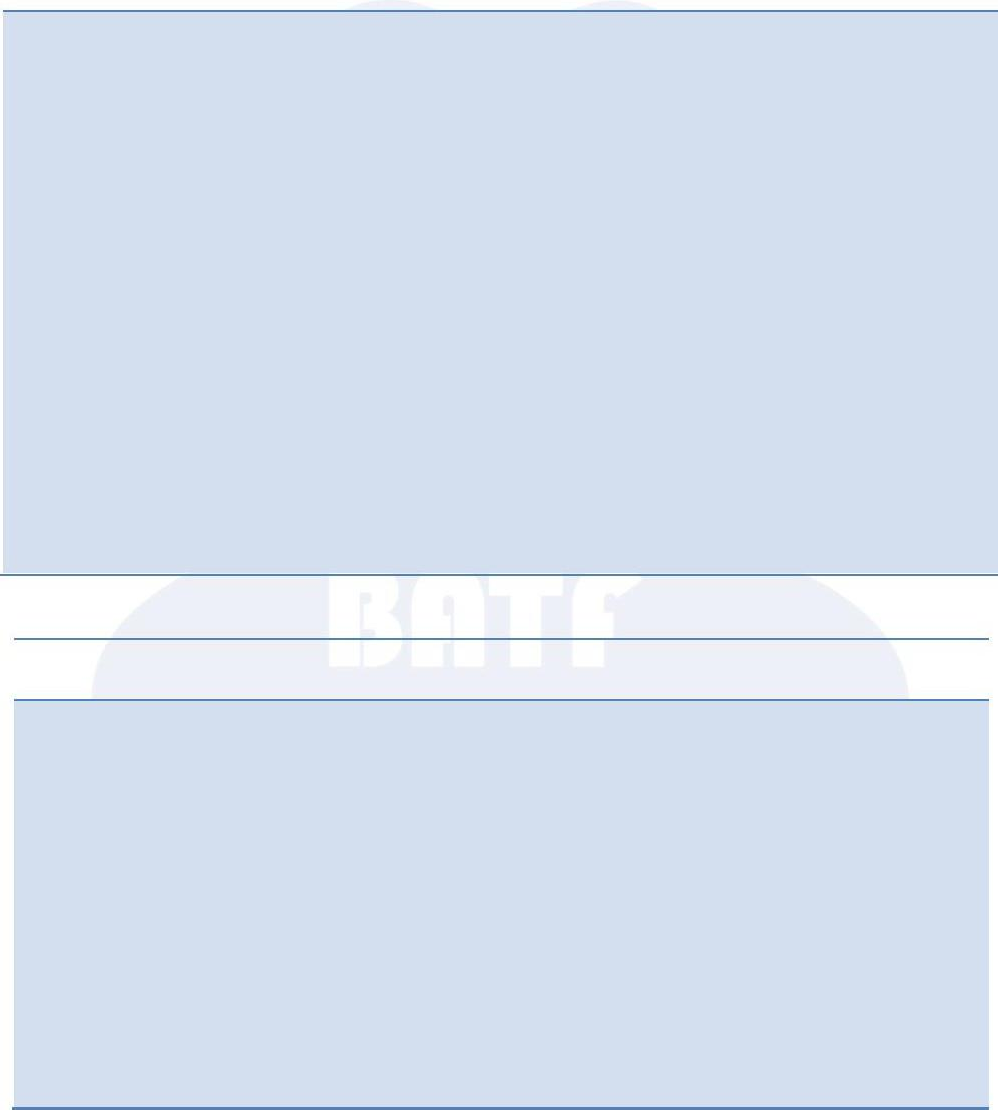 Classification has been performed according to regulations.General rules for precautionary	Label has been performed according to regulationlabel for industrial chemicals (GB 15258-2009)Inventory of Existing Chemical	All intentional components are listed on the inventory, are exempt, orSubstances in China (IECSC)	are supplier certified.Toxic Substances Control Act (TSCA)All components of this product are in compliance with the inventory listing requirements of the Toxic Substances Control Act (TSCA) Chemical Substance Inventory.SECTION 16: OTHER INFORMATIONReference:Notice:Safety data sheet for chemical products—Content and order of sections (GB 16483-2008)The information provided in this Safety Data Sheet in accordance with the best of our knowledge, information and belief at the date of its publication. The information given is designed only as guidance for safe handling, use, processing, storage, transportation, disposal and release and is not to be considered a warranty or quality specification. The information relates only to the specific material designated and may not be valid for such material used in combination with any other materials or in any process, unless specified in the text.CHEMICAL NAMECAS NUMBERCONCENTRATION %Styrene acrylic copolymer/48-50%H2O7732-18-550-52%5-Chloro-2-methyl-3(2H)-isothiazolone26172-55-4≤22.5ppmMixt.with 2-methyl-3(2H)-isothiazolone2682-20-4≤7.5ppm